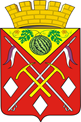 СОВЕТ ДЕПУТАТОВМУНИЦИПАЛЬНОГО ОБРАЗОВАНИЯСОЛЬ-ИЛЕЦКИЙ ГОРОДСКОЙ ОКРУГОРЕНБУРГСКОЙ ОБЛАСТИ36 заседание         	                                               	                           II созыв30.08.2023  		                                                                            г. Соль-ИлецкРЕШЕНИЕ № 287О признании утратившими силу решений Совета депутатов муниципального образования Соль-Илецкий городской округ Оренбургской областиВ соответствии со статьей 47 Федерального закона от 06.10.2003 № 131-ФЗ «Об общих принципах организации местного самоуправления в Российской Федерации», статьей 39 Устава  муниципального образования Соль-Илецкий городской округ Оренбургской области, Совет депутатов решил: 1. Признать утратившими силу следующие решения Совета депутатов муниципального образования Соль-Илецкий городской округ Оренбургской области:1) от 29.10.2015  № 18  «Об утверждении Положения «О порядке опубликования (обнародования) нормативных правовых актов органов местного самоуправления муниципального образования Соль-Илецкий городской округ»;       2) от 21.06.2017  № 573 «О внесении изменений и дополнений в решение Совета депутатов от 29.10.2015 № 18 «Об утверждении Положения «О порядке опубликования (обнародования) нормативных правовых актов органов местного самоуправления муниципального образования Соль-Илецкий городской округ»; 3) от 16.03.2022 № 167 «О внесении изменений в решение Совета депутатов муниципального образования Соль-Илецкий городской округ от 29.10.2015 № 18 «Об утверждении Положения «О порядке опубликования (обнародования) нормативных правовых актов органов местного самоуправления муниципального образования Соль-Илецкий городской округ».2. Настоящее решение вступает в силу после его официального опубликования (обнародования).3. Контроль за исполнением решения возложить на постоянную комиссию по вопросам муниципальной службы, правопорядку, труду, работе с общественными и религиозными объединениями, национальным вопросам и делам военнослужащих и казачества.Разослано: депутатам Совета депутатов Соль-Илецкого городского округа - 20 экз., администрация Соль-Илецкого городского округа – 1экз.; прокуратура Соль-Илецкого района - 1 экз.; в дело - 1 экз.Председатель Совета депутатов муниципального образования Соль-Илецкий городской округ_________________ Н.А. КузьминГлавамуниципального образования Соль-Илецкий городской округ_________________ В.И. Дубровин